Publicado en Ciudad de México el 24/08/2021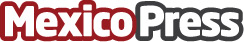 Shopify inicia una relación con la Asociación de Internet MXArrancan actividades en el ecosistema del e-commerce Shopify México y la AIMX con un webinar sobre "Como Crecer tu negocio con Shopify". Una gran alianza entre Shopify México y La Asociación de Internet MX, dos importantes representantes del mundo digital que buscan proveer conocimiento sobre la industria del internet y las herramientas que existen en MéxicoDatos de contacto:Alejandra Armenta5575765180Nota de prensa publicada en: https://www.mexicopress.com.mx/shopify-inicia-una-relacion-con-la-asociacion Categorías: Telecomunicaciones Emprendedores E-Commerce Consumo Jalisco Ciudad de México Webinars http://www.mexicopress.com.mx